Webinaire AFIREM – 3 Décembre 2020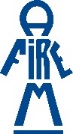                                                                        RENCONTRES MASQUÉESLa Covid : une nécessité de revisiter nos pratiques en Protection de l’Enfance		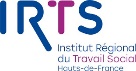 N° Formation : 117 526 316 75	⧠ Mme            ⧠ M.NOM : 	 PRÉNOM : 	PROFESSION :  	ORGANISME :  	ADRESSE PERSONNELLE : 	ADRESSE DE FACTURATION : 	 TÉL. : 	EMAIL :		Droits d’inscription Mode de règlement	Mode de règlement : Carte bancaire via le site Hello Asso en cliquant sur le lien suivant : https://www.helloasso.com/associations/afirem/evenements/webinaire-afirem-1	Virement : envoyer ce bulletin d’inscription complété par email. IBAN : FR 76 3000 4009 8800 0100 9992 884 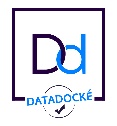 ⧠Non adhérent – Institutions – Formation continue50 €⧠Adhérent individuel Afirem  30 €